                                                       							27.12.2023 r. Warszawa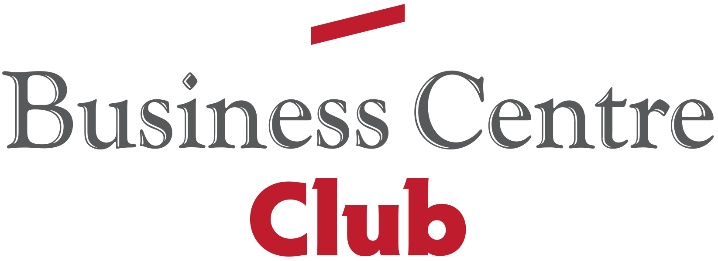 Podatkowe podsumowanie 2023 roku  ekspert BCC - MICHAŁ BOROWSKI ds. podatków i walki z „szarą strefą”Mijający 2023 rok był dla podatników kolejnym bardzo trudnym czasem. Z jednej    strony wyraźne spowolnienie gospodarcze przysparzało wielu wyzwań natury                biznesowej, z drugiej strony Ministerstwo Finansów i Krajowa Administracja Skarbowa nie oszczędzały podatników, w tym w szczególności przedsiębiorców co i raz           serwując często niedopracowane, a na pewno nie konsultowane właściwie, nowe regulacje podatkowe. Z wielu względów na 2024 rok przedsiębiorcy spoglądają z nadzieją na zmiany na lepsze. Warto rozpocząć prawdziwy dialog z przedsiębiorcami – i tymi najmniejszymi i tymi naprawdę dużymi – aby wprowadzane zmiany w systemie podatkowym oraz w sposobie stosowania prawa podatkowego przyczyniały się do rozwoju naszej gospodarki i firm.Podsumowując 2023 rok na pewno należy zwrócić uwagę na postulowane od wielu lat                  i niestety ignorowane kwestie stabilności prawa podatkowego i procesu stanowienia prawa podatkowego. Są to zagadnienia niewątpliwie fundamentalne dla prowadzenia działalności gospodarczej, ale również dla budowania zaufania na linii przedsiębiorcy – administracja.                   W tym obszarze miniony rok jest kolejnym straconym rokiem – przedsiębiorcy byli zaskakiwani nowymi regulacjami, czy objaśnieniami, których jakość i klarowność budziła duże zastrzeżenia. Tylko tytułem przykładu wspomnieć należy objaśnienia dotyczące WHT, czy regulacje dotyczące opodatkowania PCC transakcji nabycia mieszkań na rynku wtórnym albo brak możliwości amortyzacji podatkowej lokali mieszkalnych.Z drugiej strony przedsiębiorcy ponosili też liczne para-podatkowe opłaty i obciążenia, które w swojej istocie były (i są) podatkami – choć nie było zbyt popularne ich takie nazywanie stąd różne wybiegi legislacyjno-językowe. Te obciążenia mocno wpływają na ostateczną wysokość obciążeń publiczno-prawnych i na pewno ważnym byłoby również przyjrzenie się ich racjonalności. Tym bardziej, że już od 1 stycznia 2024 r. pojawi się chociażby nowa opłata w postaci opłaty od plastiku.W krajobrazie podatkowym 2023 r. warto wspomnieć również kilka zdarzeń, które z pewnością są istotne dla przedsiębiorców i wymagać będą zarówno od nich jak i od rządzących poświęcenia uwagi.Na pierwszym miejscu wskazałbym prace związane z Krajowym Systemem e-faktur (KSeF), które od strony legislacyjnej zostały zakończone (prawie w całości), ale pozostają ogromne wyzwania zarówno dla administracji skarbowej jak i dla wszystkich przedsiębiorców, instytucji i podmiotów które wystawiają lub otrzymują takie dokumenty. Jest to rewolucja na niespotykaną dotychczas skalę, a nie mam pewności, że jako kraj jesteśmy na nią gotowi już od 1 lipca 2024 r. (aktualny termin wejścia w życie nowych regulacji). W tym zakresie niewątpliwie konieczna jest rewizja stanu przygotowań nie tylko po stronie systemów i zasobów administracji skarbowej, ale także stanu przygotowań a często jednak również nawet świadomości o tych rewolucyjnych zmianach po stronie przedsiębiorców i wszystkich innych podmiotów których te zmiany będą dotyczyć. W mojej ocenie scenariusz, w którym termin wejścia w życie KSeF zostanie ponownie przesunięty powinien być realnie rozważony przez rządzących.Inną istotną kwestią, z którą trzeba będzie się zmierzyć jest wyrok Trybunału Konstytucyjnego z dnia 6 lipca 2023 r. dotyczący niekonstytucyjności sposobu opodatkowania budowli podatkiem od nieruchomości. Prace związane z tym aspektem powinny w mojej ocenie obejmować weryfikację całej ustawy o podatkach i opłatach lokalnych oraz być prowadzone w dialogu nie tylko z przedsiębiorcami (po to by nie dokonywać kolejnej rewolucji, lecz zastanowić się nad wyeliminowaniem nieżyciowych reguł opodatkowania oraz wątpliwości), ale w dużej mierze z jednostkami samorządu terytorialnego, gdyż dla nich stanowią one jedno z najważniejszych źródeł dochodów.Jeżeli chodzi o spojrzenie na podatki w 2024 r. to w pierwszej kolejności należałoby zastrzec, aby zmiany w tym zakresie nie były wprowadzane w pośpiechu i bez konsultacji z przedsiębiorcami. Mając to na względzie w mojej ocenie tematów do naprawy systemu podatkowego naprawdę nie zabraknie i to nie tylko na przyszły rok ale również na kolejne lata. Poza wskazanymi już kwestiami związanymi z KSeF czy podatkiem od nieruchomości należy na pewno przyjrzeć się tym regulacjom, które najbardziej utrudniają funkcjonowanie przedsiębiorcom. W tym względzie prym wieść powinna naprawa zmian systemu podatkowego wprowadzonych tzw. „Nowym Ładem Podatkowym” – to cała paleta błędnych i niekorzystnych rozwiązań nie tylko stricte podatkowych ale dotyczących również np. składki zdrowotnej dla przedsiębiorców. Nie można również zapominać o konieczności nadrobienia opóźnień związanych z wdrożeniem dyrektywy „Pillar II” – mając na względzie jednak to aby nasz system preferencji nie powodował negatywnych dla naszego kraju konsekwencji. Należałoby również znacząco poprawić, uprościć i przede wszystkim ograniczyć raportowanie schematów podatkowych (tzw. MDR), gdyż dziś są one jedynie źródłem ogromnych obciążeń i kosztów po stronie podatników i administracji skarbowej, a w obecnym kształcie sens ich funkcjonowanie jest dalece wątpliwy, nie wspominając o drakońskich karach za jakiekolwiek naruszenia i tak całkowicie niejasnych regulacji. W podobnym duchu poprawione powinny zostać przepisy i objaśnienia dotyczące podatku u źródła. Patrząc na rok 2024 r., poza wspomnianymi już porządkami w systemie podatkowym należałoby zwrócić w pierwszej kolejności uwagę na konieczność rzeczywistej zmiany podejścia administracji skarbowej do podatników. Taka zmiana póki co następuje bardzo, bardzo powoli – a wybiegi skarbówki chociażby związane z instrumentalnym wszczynaniem postępowań karno-skarbowych, blokadami rachunków bankowych, czy niekończącymi się kontrolami i wstrzymywaniem zwrotów VAT na pewno tego pozytywnego obrazu nie budują. Konieczna jest w tym zakresie trwała zmiana mentalności i podejścia urzędników do podatników, ale również wyposażenie ich w narzędzia do transparentnego prowadzenia dialogu i mediacji z podatnikami – nawet w trudnych sprawach oraz dokonywania w tym względzie wiążących ustaleń. Doskonałym przykładem tego, że jest to możliwe jest Program Współdziałania, którego pilotaż trwa już od kilku lat i w którym kilkunastu dużych przedsiębiorców współdziała       z Szefem Krajowej Administracji Skarbowej w ramach zawartych umów – współpraca              ta układa się co do zasady dobrze, a oparta jest w przepisach Ordynacji podatkowej oraz         w fundamentach samego programu którymi są wzajemne zrozumienie, zaufanie                         i transparentność. W mojej ocenie Program Współdziałania jest tym narzędziem, w które  Ministerstwo Finansów powinno tchnąć nowego ducha tak, aby to co już udało się osiągnąć we współpracy biznesu i administracji skarbowej zostało rozwinięte i poszerzone na możliwie jak największy krąg firm. W mojej ocenie to właśnie w taki sposób w jaki jest stworzony       Program Współdziałania powinien być podstawą do budowania relacji na linii podatnicy            – administracja skarbowa. Niestety takiej pozytywnej opinii nie mogę wystawić drugiemu     narzędziu przewidzianemu dla przedsiębiorców jakim jest Porozumienie Inwestycyjne               – niestety pomimo dobrych założeń i zamiarów, w tym zakresie póki co Ministerstwo                Finansów wykazywało się bardzo niskim poziomem zrozumienia i chęci współpracy – mam nadzieję, że to narzędzie już wkrótce również otrzyma nowe życie – gdyż jest bardzo ważną instytucją jeśli chcemy rozwijać inwestycje prywatne w Polsce.Kontakt dla mediów:Agencja Open Minded Group: pr@openmindedgroup.plRenta Stefanowska (BCC): renata.stefanowska@bcc.pl  Kontakt do ekspertaMichał Borowski: michal.borowski@bcc.org.pl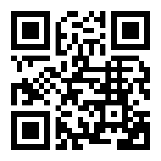 Business Centre Club to największa w kraju ustawowa organizacja indywidualnych pracodawców. Członkowie Klubu zatrudniają ponad 400 tys. pracowników, przychody firm to ponad 200 miliardów złotych, a siedziby rozlokowane są w 250 miastach. Na terenie Polski działają 22 loże regionalne. Do BCC należą przedstawiciele wszystkich branż, międzynarodowe korporacje, instytucje finansowe i ubezpieczeniowe, firmy telekomunikacyjne, najwięksi polscy producenci, uczelnie wyższe, koncerny wydawnicze i znane kancelarie prawne. Członkami BCC – klubu przedsiębiorców są także prawnicy, dziennikarze, naukowcy, wydawcy, lekarze, wojskowi i studenci. Business Centre Club w mediach społecznościowych: LinkedIn > Facebook > Twitter >